Potential New Member GPA & Academic Information Release Form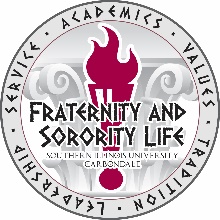 Directions: Please have all potential new members/pledges/aspirants read the statement below & to complete the form with their name, signature, SIU identification number, & date of birth prior to them becoming a part of your organization. Fraternity & Sorority Life will check their academic record to verify they meet academic standards. Please allow 48 hours for processing. Your President will be notified when the form is complete. Individuals who officially become affiliated as a Pledge/Aspirant/Candidate/New Member will need to complete the FSL Form: F/S Membership Information to be added to your chapter’s roster. Organization Name:_________________________     Date Submitted to Fraternity & Sorority Life:___________     GPA requirement to become a new member:_______________     By signing below, I wish to waive my rights granted by the Family Educational Rights and Privacy Act of 1974 & permit Southern Illinois University Carbondale to release academic information about me to the indicated fraternity or sorority President, Recruitment or Intake Chair, and Advisor. I understand that this is a one-time release however the organization may have my information on file in their records. Additionally, I am aware that I must be a regularly matriculated student at SIU and meet the individual organization’s academic requirement to become a new member of the above organization. I give SIU Fraternity & Sorority Life the right to verify my academic information & student status on this one-time release.  Revised August 2015Printed Name(PRINT CLEARLY)SignatureDAWG Tag Number(PRINT CLEARLY)Date of Birth(i.e. July 1, 1994)OFFICE USE ONLYOverall GPA orHigh School Class Rank1.85 ___ -___  ___ - ___  ___  ___  ___2.85 ___ -___  ___ - ___  ___  ___  ___3.85 ___ -___  ___ - ___  ___  ___  ___4.85 ___ -___  ___ - ___  ___  ___  ___5.85 ___ -___  ___ - ___  ___  ___  ___6.85 ___ -___  ___ - ___  ___  ___  ___7.85 ___ -___  ___ - ___  ___  ___  ___8.85 ___ -___  ___ - ___  ___  ___  ___9.85 ___ -___  ___ - ___  ___  ___  ___10.85 ___ -___  ___ - ___  ___  ___  ___11.85 ___ -___  ___ - ___  ___  ___  ___12.85 ___ -___  ___ - ___  ___  ___  ___Date Processed: